Singlewell Primary School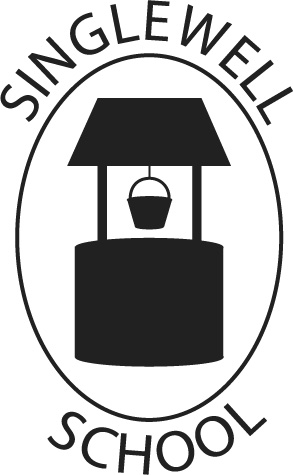 Job DescriptionPost Holder’s Name:						Date Agreed:Post Held:							Reports to:   HeadteacherLine Manager:  Headteacher					Salary Scale:General Duties:To carry out school policy as an effective team member and to be responsible, with other members of staff, for the developments of a particular curriculum area.To be a class teacher, demonstrating good practice in assessing the needs of children in their class, planning work to develop their full potential.To keep records and evaluate them in line with school policy.To attend regular Staff / Curriculum meetings as may be necessary.To develop in professional capacity by:Making use of appropriate professional resourcesConsulting with, and accepting support from other members of staffUsing every opportunity to utilise own talents for the good use of the school.To take part in the meetings with parents regarding pupils’ progress and aspects of the curriculum.To share in the corporate responsibility for the well being and discipline of all pupils.To take a positive part in the extra-curricular activities of the school.Specific Responsibilities:To be responsible for___________________________________and to be aware of the needs of:The National Curriculum.Supporting all staff in the development and implementation of school policy.Monitoring progress throughout the school.Reviewing use and organisation of resources, and to retain accounts of expenditure.Attend and evaluate appropriate courses and feed back to the staff.To inform staff, governors, and parents of any subject development.To be involved in target setting and to monitor and report on standards achieved in your subject area.Post Holder’s Signature _____________________________________________Headteacher’s Signature_____________________________________________